Kiran Dudeja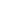 Sr. HR Executive     E : kirandudeja02@gmail.comM : +91-7042039254Over 2 years of extensive experience in the field of HRM. Experienced in man-power planning, Recruitment & Selections, Joining formalities, Inductions & Orientation, Database Management, Performance Management System, Policies & Procedures, Training & Development, Employee Engagement, Payroll, Appraisals, Retention Planning.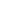 EmploymentSr. HR Executive                                                                                    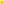 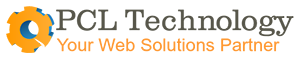 PCL Technology                                                                                                     Gurugram | March 2016 – July 2017Current CTC – 2.8 Lakhs PA Responsibilities :Talent Acquisition, Selection and Induction  
• Coordination with different departments and understanding their requirements, defining job
• positions.
• Resourcing, screening and short listing resumes through various job portals, internal reference
 and head hunting then conducting their personal interviews in coordination with department heads.   Have handled vendor management.
• Preparing offer letter and following up till the candidate joins the organization.
• Completing the joining formalities and organizing Induction Programme for new joinees.HR Operations:
• Responsible for drafting various letters like Offer Letter, Appointment Letter, Confirmation Letter, Experience Letter etc & Set Employees JD / KRA’s / KPI.
• Preparing Final settlements, salary, leave management and all employee benefits.
• Prepare Organization Chart (OC) 
• Handling Resignation, Exit Interviews & other related matters.


Employee Engagement:
• Understanding employee’ concerns through, counseling and escalate to appropriate levels and ensuring resolution of the concern.
• Infusing motivation and energizing employees through various employee engagement initiatives like: Festive day Celebrations, Birthday Celebration, Sports Day Celebration.

Training & Development
• Identification of training needs and nominating candidates for training.
• Scheduling and arranging training while coordinating with trainers.
• Preparing training material and giving training to the sales team if required in case of
• unavailability of the trainer.
Performance Management System (PMS):
• Performance Management System: 180 degree performance appraisal across the company.
• Evaluation of Employees.
• Confirmation of Employees
• Coordinating for performance appraisal process and annual hike.

Campus Drive :
• Recruited Students from Campus Drives.
• Managing and Co-ordination with colleges.HR ExecutiveAppin Security Group, New Delhi.March 2015 – September 2015• Assisting in day to day HR activities
• Recruitment and selection.
• Performance Management
• Payroll Processing
• Joining Formalities
• Documentation /FilingAchievementsCompleted Recruitment drive in a single day. Won Singing Competition at State Level.Academic Qualification:University Campus School                             	73%			    CBSE 2009-201010+2  									RohtakP.D.M College Of Engg.				65.4%			    MDU 2010-2014B.Tech (CSE)				            				       BahadurgarhAmity University		                            6.6   		                 Amity 2014-2016MBA(HR).		             					             NoidaHobbies :Singing,Swimming,Badminton,Dancing.Personal Details :Father’s Name :     Vijay Kumar DudejaD.O.B :                           02/06/1992Marital Status :                Single